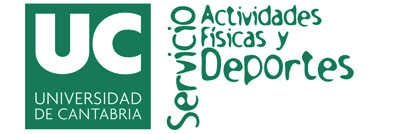 PROGRAMACIÓN DE ACTIVIDADES CURSO 2019/2020* TERCER TRIMESTRE *ACTIVIDAD: “EXCURSIONES DE MONTAÑA”Domingo, 21 de JUNIO de 2020NÚMERO DE PLAZAS: 105 personas; el miércoles anterior a la fecha de la excursión se ajustará el nº de plazas a la capacidad del autocar/es.EQUIPAMIENTO:
Comida del día, agua, ropa de abrigo, chubasquero y botas de montaña como calzado más apropiado.ITINERARIO:La última marcha del curso será la que inicialmente se programó para el domingo 10 de noviembre de 2019 y tuvo que ser aplazada al convocarse elecciones generales para esa fecha. De manera que, el 21 de junio, iremos a la Sierra del Sueve, en el Oriente de Asturias, que alberga una de las principales concentraciones de tejos existentes en España, aún más numerosa que las ya visitadas en las excursiones anteriores. El autobús saldrá de Santander (Estación Marítima) a las 8.00, pasando por Valdecilla sobre las 8.10, y luego por Torrelavega (Pabellón “La Habana Vieja”) sobre las 8.30. La “parada técnica” la haremos en el área de servicio de La Vega (Llanes), para luego continuar por la autovía hasta la salida de Colunga y comenzar la marcha cerca del pueblo de Gobiendes, a la entrada de la antigua Mina Emilio (100 m.). Desde allí ascenderemos por la vertiente norte de la Sierra del Sueve, pasando por las camperas del Copín y La Texona hasta alcanzar la cumbre del Cueto Mayor o Pico Cordobana (803 m.), no tan elevado como otras cimas de la sierra, pero rodeado de tejos y con magníficas panorámicas sobre la sierra inmediata y la costa oriental asturiana. Disfrutaremos de los parajes cercanos, en los que abundan los tejos, y luego descenderemos por un sendero que baja por la vertiente occidental de la sierra para terminar en el pueblo de Coceña (75 m.), inmediato a la autovía del Cantábrico, donde nos esperará el autobús para volver a Cantabria, aunque antes haremos una parada en Colunga para tomar algo de sidra e ir al baño.COMENTARIO DE LOS GUIAS:La ruta no es larga, pero la subida discurre en su mayor parte por terreno agreste e incómodo, aunque la parte final es más fácil y mucho más bonita. La bajada se realiza por otra ruta, ahora por sendero o camino y con mejores panorámicas, teniendo casi siempre a la vista el mar, muy próximo. El recorrido de esta marcha solo suma unos 10 kilómetros, con algo más de 700 metros de desnivel de subida y 730 de bajada, pero con una parte del recorrido ascendente sin camino, por terreno incómodo, por lo que se puede calificar de dificultad media.Precios: 	TD: 10,50 €		 S.T: 13,50 €		 P.N.U.: 16,40 €Inscripciones: Se podrá inscribir y realizar el pago de una o varias de las excursiones de montaña del trimestre en curso, recogiendo el o los impresos en la administración, y debiendo entregar el resguardo del ingreso del pago, de no ser así se considera desistida su petición.Una vez cubiertas todas las plazas se abrirá la lista de espera.La organización se reserva el derecho de modificar el trazado de la ruta por causas meteorológicas, cacerías, incendios forestales, etc..., pero siempre se ofrecerá un plan B o actividad alternativa.